"Был такой город – Молотов..."Экскурсоводы в форме времен ВОВ!!! Приедем к вам в классс музейной экспозицией!Георгиевская лента каждому в подарокВыездное патриотическое занятие о том, как сражались наши земляки на фронтах Великой Отечественной войны, как жители нашего  тылового города помогали приближать Победу, какую продукцию выпускали  наши предприятия для фронта, кто трудился у станков, как лечили раненных солдат и приютили тысячи эвакуированных граждан.На познавательном занятии школьники вспомнят памятники и мемориалы нашего города, посвященные героям ВОВ.ДОСТАВКА МУЗЕЙНОЙ ЭКСПОЗИЦИИ:Военная каска, шлем танкиста, муляжи гранат, муляж автомата ППШ, вещмешок, портсигар и др.Розыгрыш гильз-медальоновДемонстрация авторской коллекции юбилейных и настольных медалей тематики ВОВМузейная коллекция значков "Города-герои"Фронтовой альбом и фронтовые песниА также проведем:Викторину  с розыгрышем призовРозыгрыш гильз-медальоновРозыгрыш патриотических  открытокПродолжительность: 1 академический часСтоимость с 06 по 19 апреля 2020г: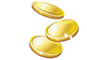 3000 рублей с группы (группа до 28 человек)2500 рублей с группы при заказе двух/трёх занятий друг за другом в одной школе2000 рублей с группы при заказе четырех и более занятий друг за другом в одной школеСтоимость с 20 апреля по 09 мая на 500 рублей дороже "Детство, опаленное войной" 
Экскурсоводы в форме времен ВОВ!!! Выездное занятие к вам в класс.
Выездное патриотическое занятие о военных и трудовых подвигах детей в годы войны. 

Рассказ о том, как дети трудились на полях и заводах, воевали в действующей армии и партизанских отрядах, выступали с концертами в госпиталях, собирали посылки и писали письма для бойцов Красной армии. 

О жизни детей в блокадном Ленинграде, на оккупированной территории, в концентрационных лагерях. О сиротстве и детской пайке хлеба, об эвакуации и детских домах, бомбежках и страхе за своих близких. 

Но в тылу и на передовой дети оставались детьми: учились в школе, играли, отмечали праздники, мечтали о мирной жизни и игрушках.Стоимость с 06 по 19 апреля 2020г: 
1500 рублей с класса 
Рассказ экскурсовода с презентацией на проекторе 

 Стоимость с 20 апреля по 09 мая: 
2000 рублей с класса 
Рассказ экскурсовода с презентацией на проекторе  

Продолжительность: 1 академический час Патриотическая экскурсия по городу"Подвиг милосердия!"Экскурсоводы в форме времен ВОВ!!! Георгиевская лента каждому в подарокВ ходе экскурсии "Подвиг милосердия" к 9 мая вы узнаете о подвиге медицинских работников: врачей, медсестер, санитарок; жителей нашего края, которые лечили, выхаживали раненых бойцов, возложите цветы к памятникам героям ВОВ, услышите стихи и песни, посвященные медицинским работникам и их подвигу.Санинструктора, врачи, санитары, фельдшера, медсёстры, — под огнём, в лютые морозы и испепеляющую жару, в нечеловеческих условиях и на пределе человеческих возможностей, — спасали жизни бойцов.Продолжительность:: 2 часаПатриотическая экскурсия по городу"Вечная память героям!"Экскурсоводы в форме времен ВОВ!!! Георгиевская лента каждому в подарок 
Показ музейной экспозиции в автобусе:Военная каска, шлем танкиста, муляжи гранат, муляж автомата ППШ, вещмешок, портсигар и др.Розыгрыш гильз-медальоновДемонстрация авторской коллекции юбилейных и настольных медалей тематики ВОВМузейная коллекция значков "Города-герои"Фронтовой альбом и фронтовые песниВикторина с  призамиРозыгрыш патриотических  открытокВ ходе экскурсии школьники посетят памятники и мемориалы, посвященные героям ВОВ, и возложат цветы. Ребята узнают, как сражались наши земляки на фронтах Великой Отечественной Войны; как работали, и какую продукцию выпускали пермские предприятия; как помогали фронту жители нашего города; и как наша пермская земля приютила тысячи эвакуированных сограждан.Продолжительность: 2 часаВремя выездов от школы:09.00-11.0011.30-13.3014.00-16.00Стоимость с 13 (пн) по 26 (вс) апреля: 10500 с группы (автобус до 47 человек) 8500 с группы  (автобус до 19 человек) Стоимость 27 (пн) 28 (вт) 29 (ср) 30 (чт) апреля06 (ср) 07 (чт) 08 (пт) мая:11500 с группы (автобус до 47 человек) 9500 с группы  (автобус до 19 человек) Патриотическая игра «Зарница»Приедем на вашу площадку!Игра Зарница — это построение отрядов, распределение ролей, вручение амуниции и флагов, получение гильз-медальонов за успешное прохождение препятствий!Переправим раненных солдат, разминируем минное поле, окажем первую помощь с санитаром, соберем вещмешок, пройдем "огневой рубеж" и проберемся к секретному пункту с разведчиком.Научимся вязать крепкие узлы, метать гранаты в цель и работать командой!"Грозные пушки Мотовилихи"Георгиевская лента каждому в подарокПатриотическая экскурсия по городу + экспозиция под открытым небом Музея истории «Мотовилихинских заводов»В ходе экскурсии вы узнаете, какие пушки и артиллерийские системы сыграли решающую роль в разгроме немецких фашистов и кто трудился над их созданием.  Посетите музей под открытым небом, где представлены орудия Великой отечественной войны. Посетите памятник, посвященный рабочим Мотовилихи, и почтите память павших героев ВОВ. В ходе экскурсии будут звучать стихи и песни о ВОВ.В стоимость экскурсии входит:Экскурсовод в форме времен ВОВ1. Транспортное обслуживание2. Познавательная программа с экскурсоводом в автобусе по пути следования с розыгрышем призов3. Посещение музея артиллерии на улице4. Георгиевская лента в подарок каждому5. Сладкий петушок каждому		"Ракетный щит" ЗАТО ЗвездныйГеоргиевская лента каждому в подарокЭкскурсия "Ракетный щит" ЗАТО Звездный" в ранее действующую 52-ю ракетную дивизию в Звёздный. 
Ребята узнают о легендарном российском ракетном комплексе стратегического назначения «Тополь-М», который стоял на страже России и в течение ближайшего десятилетия и может стать основой вооружения ракетных войск стратегического назначения. В стоимость экскурсии входит: 1. Транспортное обслуживание2. Работа экскурсовода по пути следования3. Экскурсия по учебному комплексу 4. Посещение ранее действующего командного пункта, расположенного в бункере под землей - ныне "Музея 52-й ракетной дивизии"5. Посещение тренировочного комплекса6. Стрельба в тире с пневматическим оружием7. Просмотр краткометражного видеофильма о запуске ракет стратегического назначения8. Посещение сувенирной лавкиОбщая продолжительность: 3.5 часаЭкскурсия по комплексу: 1.5 часа Дополнительно оплачивается:Входная плата: 150 руб. детский200 руб. взрослый"Полевая кухня" (гречневая каша с тушенкой, хлеб, чай) -150 руб. с человекаВремя простоя на обед 800 руб. с группы (30 минут) при заказе полевой кухни"Экскурсия на аэродром Фролы"Георгиевская лента каждому в подарок.Увлекательная экскурсия на аэродром, прыжки с парашютной вышки,  тренировка в «Колесе космонавта», показ самолетов, просмотр видеосюжетов  о прыжках с парашютом. Развлекательно-познавательная программа в автобусе "День победы" В стоимость экскурсии входит:1. Транспортное обслуживание2. Развлекательно-познавательная программа в автобусе "Первым делом, первым делом самолёты..."3. Обзорная экскурсия по аэродрому-услуги экскурсовода, группы инструкторов-показ самолетов-прыжки с парашютной вышки -развлечение на спортивном тренажере «колесо космонавта»-просмотр видео-сюжетов о прыжках с парашютом 
Общая продолжительность: 3.5 часаЭкскурсия по аэродрому: 1.5 часа Дополнительно оплачивается:1. Входная плата на территорию клуба 200 руб/чел При заказе чаепития дополнительно оплачивается время простоя автобуса 800 руб. с группы (30 минут) 